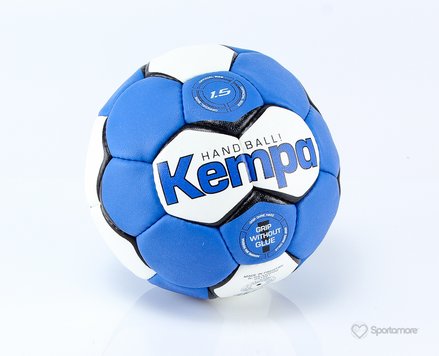 Välkommen till Handbollsskolan!Du är anmäld och antagen till sommarens handbollsskola 2012 i Piteå, årets absolut roligaste vecka!   Informationen är sen i år igen, förlåt, men det finns fortfarande platser kvar och därför har vi väntat till efter midsommar med detta utskick.Samling/incheckning:Söndag 8 juli mellan 15:00-17:00 är Du välkommen till Norrmalmias sporthall. Följ bara skyltarna till incheckningen där Du möts av de faddrar som bor och följer Dig och Din grupp under hela handbollsskolan. Se gärna till att betalningen är gjord i förväg så slipper vi hantera kontanter i sporthallen Köranvisningar hittar Du i länken nedan(http://www.hitta.se/norrmalmia+sporthall/pite%C3%A5/~MRRj-vOOU?vad=Norrmalmia+Sporthall)Boende/mat:Du bor på Christinaskolan i klassrum tillsammans med Dina kamrater och faddrar och äter på en restaurang i samma hus.Träningar:All träning och övriga aktiviter sker i och omkring Norrmalmia sporthall som sitter ihop med Christinaskolan, så det är nära till allt. Du har två handbollspass per dag samt en annan aktivitet – i år är det massage, föreläsning och koordinationsträning till musik.Vi har fyra  träningsgrupper i år men fler sovgrupper, för att det ska vara lugnare och lättare att sova. Detta innebär att Du får chansen att lära känna fler än dem i din sovgrupp!  Men minst en av faddrarna följer alltid med Dig om Din sovgrupp delas upp i två träningsgrupper.Avslutning:Vi städar och spelar match på Torsdag förmiddag och avslutar med varmkorv och utvärdering runt lunchtid.Övrigt:*Program och gruppindelning, regler mm får Du på plats. Det läggs också upp på hemsidan.  http://www.laget.se/SGIFSOMMARHANDBOLLSSKOLA *Det finns en Facebookgrupp så att Du/Vi kan lägga ut bilder till föräldrarna som är där hemma  (Sök på Strömnäs GIF & Kempas Sommarhandbollsskola 2012)*Det finns alltid minst en vuxen på plats, oftast fler! Se telefonlista nedan.*Det är bra om Vi får veta om det är något speciellt som gäller för just Dej. Det kan vara stort eller smått, viktigt eller oviktigt i andras ögon, men viktigt för Dej! T.ex svårt att sova borta, ett viktigt läkarbesök som du måste gå på, något osynligt handikapp du bär på, ett smycke du tappat osv.  Låt oss få veta, så kan vi hjälpa Dej att lösa/förenkla saken.*Du får bara lämna skolan i sällskap med en fadder eller vuxen.Telefonnummer:Kjell Lundberg 070-3710914	Sara Lundberg 070-2828120Lillianne Hedlund 070-5229906	Ingela Johansson 070-6991646Packlista:Handbollskläder, flera ombytenHandbollsskor (inne)Springskor (ute)DuschgrejerHandduk/arTandborste och tandkrämOmbyten för fritidBadkläderTofflor för att gå mellan klassrum/matsal/sporthallLuftmadrass, täcke, kudde, lakan, pump, mmFickpengarPersonliga saker bra-ha-saker t.ex Mobil+laddare, spel, böcker mmSamt ETT BRA HUMÖR   Så vill Vi bara säga:Varmt välkomna!